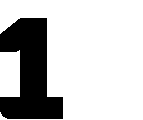 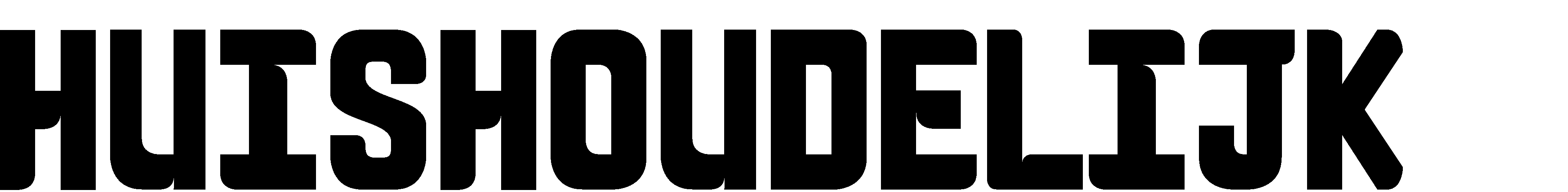 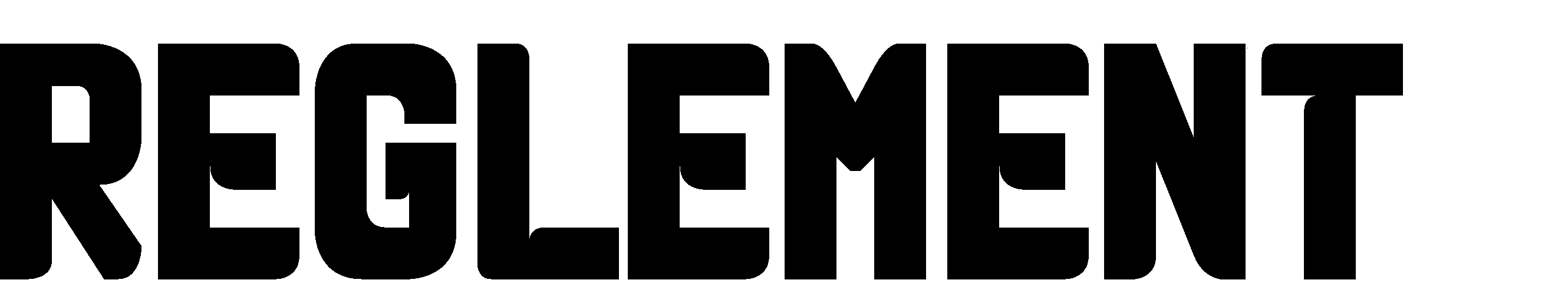 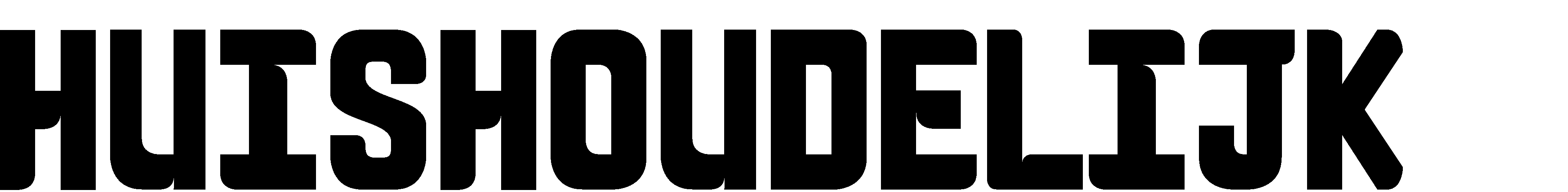 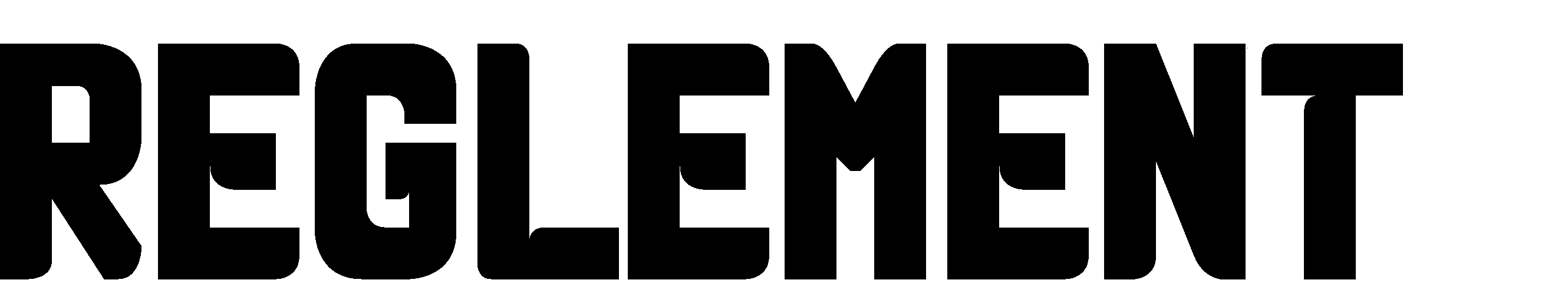 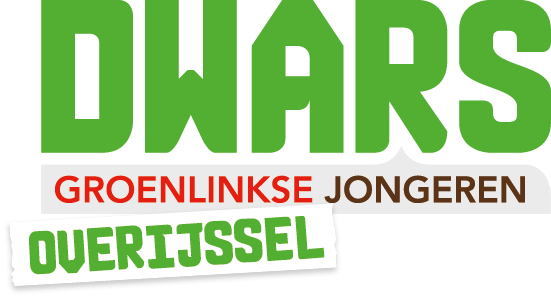 Algemeen: DWARS Overijssel is een inclusieve afdeling waar alle leden gelijkwaardig worden behandeld, ongeacht leeftijd, gender, seksuele oriëntatie, etniciteit, opleidingsniveau, sociale klasse, afkomst, nationaliteit, religie, validiteit of welke andere aard dan ook. Er wordt met respect met elkaar omgegaan. De landelijke gedragscode is hierin leidend. De Algemene Afdelingsvergadering is het hoogste orgaan van DWARS Overijssel. Het bestuur draagt zorg voor de dagelijkse leiding van de afdeling. De afdeling bestaat uit de gemeenten Almelo, Borne, Dalfsen, Deventer, Dinkelland, Enschede, Haaksbergen, Hardenberg, Hellendoorn, Hengelo, Hof van Twente, Kampen, Losser, Oldenzaal, Olst-Wijhe, Ommen, Raalte, Rijssen-Holten, Staphorst, Steenwijkerland, Tubbergen, Twenterand, Wierden, Zwartewaterland en Zwolle. De afdeling is gebonden aan de statuten en het huishoudelijk reglement van DWARS, GroenLinkse Jongeren. Bij het organiseren van activiteiten moet het bestuur rekening houden met bereikbaarheid (per OV, fiets of te voet) en een goede verspreiding van activiteiten in diverse plaatsen in de provincie. Ook dienen locaties toegankelijk te zijn voor mindervaliden, wanneer dit nodig is. Algemene Afdelingsvergadering: De Algemene Afdelingsvergadering wordt minimaal 2 keer per jaar georganiseerd. Als minimaal 10% van de geregistreerde leden dat vraagt, kan er een extra Algemene Afdelingsvergadering worden gehouden. 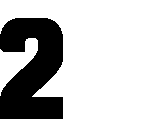 Op de Algemene Afdelingsvergadering wordt eenmaal per jaar een bestuur gekozen. Alle leden van DWARS Overijssel, die geen stemrecht hebben bij een andere DWARS afdeling, hebben stemrecht tijdens een Algemene Afdelingsvergadering. Leden van andere DWARS afdelingen die hun stemrecht opzeggen bij een andere afdeling, kunnen stemgerechtigd worden voor DWARS Overijssel. Op de Algemene Afdelingsvergadering wordt een besluit aangenomen met een meerderheid van de stemmen. Een Algemene Afdelingsvergadering kent een Stemtelcommissie. De leden hiervan worden aan het begin van de vergadering per acclamatie of schriftelijk verkozen.  Stemmen over zaken gebeurt bij handopsteken. Stemmen over personen gebeurt schriftelijk. Indien een lid dat wenst, kan er over zaken ook schriftelijk of hoofdelijk worden gestemd.  Bij voorkeur is er een afdelingsbuddy van het Landelijk Bestuur aanwezig op de Algemene Afdelingsvergadering.  De Algemene Afdelingsvergadering is toegankelijk voor leden en geïnteresseerden. Tijdens de Algemene Afdelingsvergadering leggen bestuursleden verantwoording af over de uitgevoerde bestuurstaken en hoe zij zijn omgegaan met aangenomen moties en/of amendementen van de vorige Algemene Afdelingsvergadering. Tijdens de Algemene Afdelingsvergadering is er een topografische toets van Overijssel, die gemaakt wordt door iemand die is gevraagd door het huidig bestuur. Tijdens de Algemene Afdelingsvergadering is er een bingo aanwezig, die verzorgd wordt door het bestuur. Het bestuur publiceert minimaal 1 maand van te voren de uitnodiging voor de Algemene Afdelingsvergadering op de website en zet deze in de nieuwsbrief. Moties kunnen worden ingediend tot op de Algemene Afdelingsvergadering zelf. Amendementen over moties die na het versturen van de vergaderstukken online komen te staan kunnen worden ingediend tot op de Algemene Afdelingsvergadering zelf. Verzoeken tot wijziging van het Huishoudelijk Reglement, en overige vergaderstukken kunnen tot maximaal 3 dagen voor de Algemene Afdelingsvergadering worden ingediend bij het bestuur van DWARS Overijssel. Het bestuur stuurt minimaal 2 weken van te voren een uitnodiging voor de Algemene Afdelingsvergadering met de vergaderstukken naar de leden. Amendementen over moties die bij de vergaderstukken zitten kunnen tot de dag voor de Algemene afdelingsvergadering worden ingediend bij het bestuur. Moties en Amendementen en andere vergaderstukken waarover gestemd moet worden, worden aangenomen bij een meerderheid van stemmen tijdens de Algemene Afdelingsvergadering. 3. Het bestuur 3.1. Het gehele afdelingsbestuur draagt zorg voor het organiseren van de acties en activiteiten van de afdeling. Hiernaast onderhoudt het bestuur contacten met de leden, en luistert het bestuur naar wat er onder hen speelt. 3.2. Het bestuur bestaat uit minimaal een voorzitter, secretaris en penningmeester. 3.3. Een bestuurslid mag maximaal drie aaneengesloten termijnen aanblijven. 3.4. Bestuursleden worden in principe gekozen voor een termijn van een jaar. 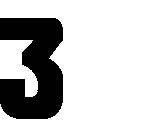 3.5. Het bestuur neemt besluiten op basis van meerderheid van stemmen. 3.6. Als er in het komende bestuursjaar een verkiezing plaatsvindt, wordt er op de Algemene Afdelingsvergadering een Campagneleider gekozen. 4. Bestuursverkiezingen 4.1. Ieder lid van DWARS mag zich verkiesbaar stellen als bestuurslid, tenzij dat lid actief is als lid van de Zoekcommissie. Als dit lid zich verkiesbaar wil stellen moet het lid terugtreden uit de Zoekcommissie 4.2. Als bestuursleden afkomstig zijn van een andere afdeling van DWARS, moeten zij het stemrecht van hun huidige afdeling opzeggen. 4.3. Tijdens bestuursverkiezingen wordt als eerst de voorzitter gekozen, gevolgd door de secretaris, penningmeester en daarna eventuele andere bestuursfuncties. 4.4. Hierna wordt er een vicevoorzitter gekozen uit de verkozen bestuursleden die zich gekandideerd hebben voor deze functie 4.5. Een bestuurslid wordt met meerderheid van stemmen tijdens de Algemene Afdelingsvergadering gekozen. Wanneer geen van de kandidaten de absolute meerderheid behaalt, volgt er een tweede stemronde, waar de optie ‘blanco’ en de mogelijkheid tot het kiezen van een niet-kandidaat vervallen. Indien er alsnog stemmen op niet-kandidaten of blanco worden uitgebracht, gelden die stemmen als ongeldig. Als er na de tweede ronde nog geen meerderheid is voor een der kandidaten, beslist het lot. 4.6. Leden mogen zich tijdens en voor de Algemene Afdelingsvergadering verkiesbaar stellen voor een of meerdere bestuursfuncties. 4.7. Het bestuur kan indien nodig iemand als ad interim bestuurslid benoemen, de Raad van advies stemt over deze benoeming en bekrachtigd hierbij de benoeming al dan niet. Schorsing/beëindiging bestuurslidmaatschap Een bestuurslid kan te allen tijde door de Algemene Afdelingsvergadering worden ontslagen of geschorst met een meerderheid van stemmen. Een bestuurslid kan te allen tijde zelf ontslag nemen. Een bestuurslid treedt af wanneer zijn of haar lidmaatschap eindigt. Wanneer een bestuurslid als lid is geschorst houdt dat tevens schorsing als bestuurslid in. Functiebeschrijving bestuur        Voorzitter: De voorzitter is het gezicht van de afdeling en leidt deze. De voorzitter leidt bestuurs- en Algemene Afdelingsvergaderingen. De voorzitter neemt deel aan de landelijke voorzittersoverleggen. In principe is de voorzitter de contactpersoon voor externe organisaties, pers en media. Secretaris: De secretaris verzorgt de administratieve taken van de afdeling, zoals de ledenadministratie, het notuleren van vergaderingen, het verzorgen van de agenda en nieuwsbrieven en daarmee ook het contact met de leden.  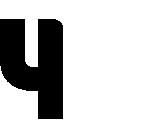 De secretaris beschermt de privacy van de leden en ondertekent hiervoor de privacyverklaring van het Landelijk Bestuur.  Penningmeester: De penningmeester is verantwoordelijk voor de financiën en boekhouding van de afdeling. De penningmeester en het beleid worden gecontroleerd door de Kascommissie, zoals omschreven in 7.1 Algemeen bestuurslid: Een algemeen bestuurslid ondersteunt de rest van het bestuur in de taken.  Een algemeen bestuurslid kan een andere titel voeren, zoals Activiteiten, Communicatie of politiek secretaris.  De exacte taken van een algemeen bestuurslid worden vastgelegd bij de portefeuilleverdeling van een bestuur.  Campagneleider: De campagneleider is verantwoordelijk voor de campagne van de lopende verkiezing. De campagneleider houdt contact met lokale en provinciale campagneleiders. Vicevoorzitter De vicevoorzitter vervangt de voorzitter bij zijn of haar taken indien nodig. De vicevoorzitter ondersteunt de voorzitter in het voorzitterschap 6.7. In onderling overleg kan het bestuur afwijken van deze taakverdeling. 7. Ondersteunde organen 7.1. Kascommissie: 7.1.1. De kascommissie wordt verkozen voor een termijn van 1 jaar. 7.1.2. Er wordt een nieuwe kascommissie(lid) gekozen 1 jaar nadat de kascommissie is  aangetreden of zodra een van de huidige kascommissieleden stopt. 7.1.3. De kascommissie bestaat uit minstens 3 en maximaal 5 leden. 7.1.4. Leden van de kascommissie mogen niet in een periode van 1 jaar voor hun verkiezing lid        zijn geweest van het bestuur van DWARS. 7.2. Zoekcommissie 7.3.1. Op de Algemene Afdelingsvergadering in het voorjaar wordt er een zoekcommissie     verkozen voor het nieuwe bestuur. 7.3.2. De zoekcommissie bestaat uit tenminste 1 bestuurslid en 1 ander lid. 7.3.3. De zoekcommissie bestaat uit maximaal 2 bestuursleden. 7.3.4. De zoekcommissie bestaat uit minimaal 3 leden en maximaal 6 leden. 7.3. Commissies 7.4.1. Om het inhoudelijke debat binnen de afdeling te bevorderen, kunnen minimaal 5 leden     samen een inhoudelijke commissie oprichten.  7.4.2. Het bestuur faciliteert commissies, bijvoorbeeld met het regelen van een pagina op de     afdelingswebsite of het samen werken aan evenementen en/of thema-avonden.  